為落實法務部矯正署科學實證毒品犯處遇模式計畫，連結多元毒品處遇資源，臺北監獄於112年8月1日(星期二) 特與《曉水珠心靈之旅》創辦人周嘉麗及藝人王燦、王中平、高群合作，率領影視團隊及主辦贊助單位，蒞監舉辦「脫癮而出-公益電影放映活動」，該團隊曾巡迴多所矯正機關舉辦公益活動，透過電影放映方式及寓教綜藝節目，宣導反毒戒毒的重要性，協助收容人奠定更生方向。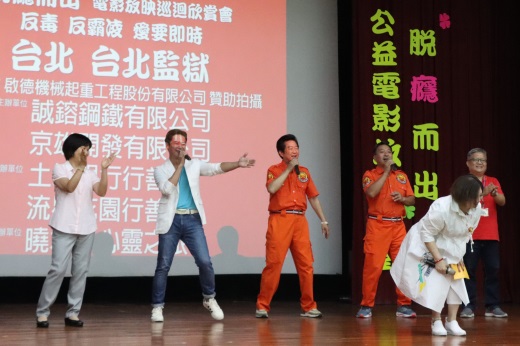 本監葉典獄長貞伶親臨活動現場，並於開場致詞時表示：感謝周嘉麗女士及製片團隊拍攝並放映公益國片，本片《脫癮而出》極富教化意涵，故此活動特別挑選施用毒品收容人參與，期望觀影後能有所感觸，並鼓勵同學們寫下心得感想，進而省思內心、沉澱自我，期許大家於服刑中亦不忘保持身體健康及正向心態；為感謝「曉水珠心靈之旅」於矯正公益之熱心付出，本監特致贈感謝狀，表示對此次教化活動之重視。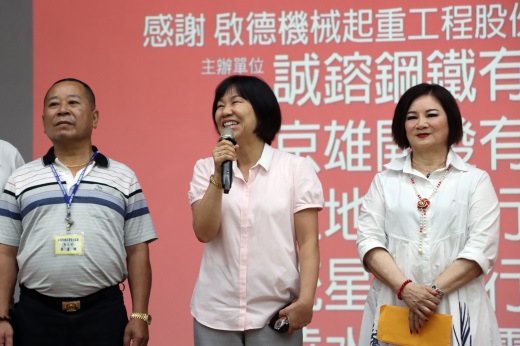 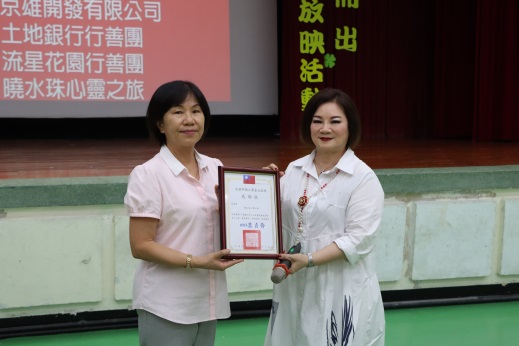 電影主旨以反毒為題，描述一位彩妝大師(王燦飾)，因染上毒癮導致身陷囹圄，在母親(周嘉麗飾)關懷陪伴下度過人生低潮，歷經「沉淪、逃避、反省、改過」進而蛻變重生；放映結束之際，收容人紛紛為劇中母親(周嘉麗飾)對兒子(王燦飾)愛與包容之無私付出，鼻酸動容甚至落下感人淚水，而周嘉麗女士也勉勵收容人：莫因一時錯誤接觸毒品，不僅自己將為此付出沉重代價，也讓最關心自己的家人傷心難過，而抱憾終身。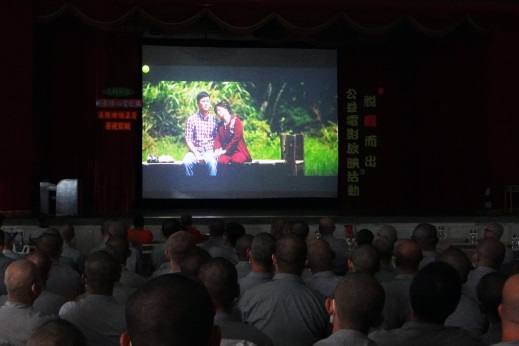 藉由本次公益電影放映活動，期望收容人透過觀影，借鏡劇中角色之際遇，進而敦促自身改悔自新，縱使過往錯誤荒唐，未來亦能省思盡孝、重拾人生。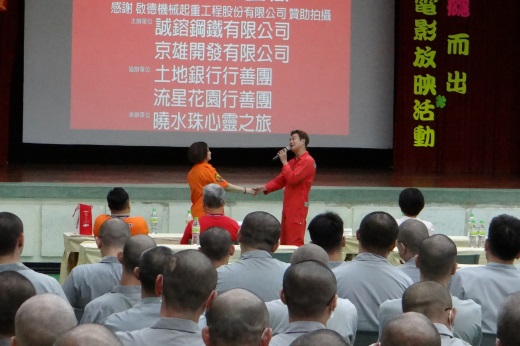 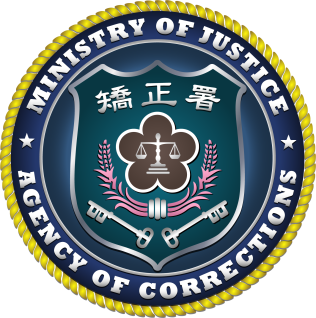 法務部矯正署臺北監獄新聞稿法務部矯正署臺北監獄新聞稿發稿日期：112年8月2日聯 絡 人：林光毅秘書連絡電話：03-3206184「曉水珠心靈之旅」脫癮而出-公益電影放映活動「曉水珠心靈之旅」脫癮而出-公益電影放映活動「曉水珠心靈之旅」脫癮而出-公益電影放映活動